Instructivo de Reserva de Vacante para hermanos/as e hijos/as 
del personal IGP. Ciclo lectivo 2024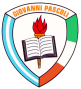 José C. Paz, Junio 2023Estimadas familias: Nos es grato informar a Uds. la apertura del proceso de Inscripción 2023. Los pasos, requisitos y condiciones a seguir para la Reserva de Vacante y Rematriculación para el ciclo lectivo siguiente para hermanos/as de estudiantes que ya concurren al IGP e hijos/as del personal, son los siguientes:Hermanos/as de estudiantes que ya concurren el Instituto e hijos/as del Personal del IGP. Este grupo es el que tiene la primera prioridad. Para ellos la Reserva de Vacante comenzará el día Lunes 10 de Julio y se extenderá hasta el Viernes 10 inclusive, sin excepción. Pasada esta fecha las vacantes estarán sujetas a estricta disponibilidad. Procedimiento: Todas aquellas que posean hermanos/as que desean inscribirse en nuestra escuela, deberán:Concurrir a la Escuela en la semana indicada. Dirigirse a la Secretaría del Nivel solamente en los siguientes días y horarios: Inicial, Primaria y Secundaria: Lunes, Miércoles, Jueves y Viernes de 8 a 10 hs y Martes 13 a 14 hs  Concurrir con la “Ficha de Inscripción de hermanos” previamente completada y firmada. La misma está disponible para descargar desde nuestro sitio web, en el área de Descargas (www.giovannipascoli.edu.ar/descargas) Junto con la Ficha, deberá traer la documentación probatoria que acredite el vínculo de hermano/a: Partida de Nacimiento y DNI.  En esta etapa no se aceptará ningún otro vínculo familiar que no sea hermano/a.Luego de recibida y chequeada la documentación por Secretaría, si está todo OK, se le brindarán los formularios de Contrato de Enseñanza y Solicitud de Matrícula 2024.La familia completará y firmará todos los formularios y los devolverá a la Secretaría, quien brindará la autorización correspondiente indicando que puede dirigirse a la Administración a proceder a abonar la 1era. Cuota de Inscripción que obra como Reserva de Vacante.La Reserva de Vacante queda concretada con el pago correspondiente.	Es importante aclarar que este procedimiento, similar al de años anteriores, es de estricto cumplimiento en función de la disponibilidad de vacantes y del gran volumen de solicitudes de ingreso que posee la escuela hoy. La Matrícula 2024 estará dividida en 4 cuotas (Septiembre 2023 hasta Diciembre 2023 inclusive) y la primera de ellas obra como Reserva de Vacante. De no poder cumplimentar los pasos arriba mencionados, su vacante no está reservada para el ciclo lectivo 2024 y puede ser ocupada cuando se abra la inscripción a los aspirantes externos. No se cobrarán cuotas de Matrícula con deuda de arancelesGracias por volver a elegirnos y confiar en nuestra escuela para complementar la formación de sus hijos/as.Atte.Instituto Giovanni Pascoli